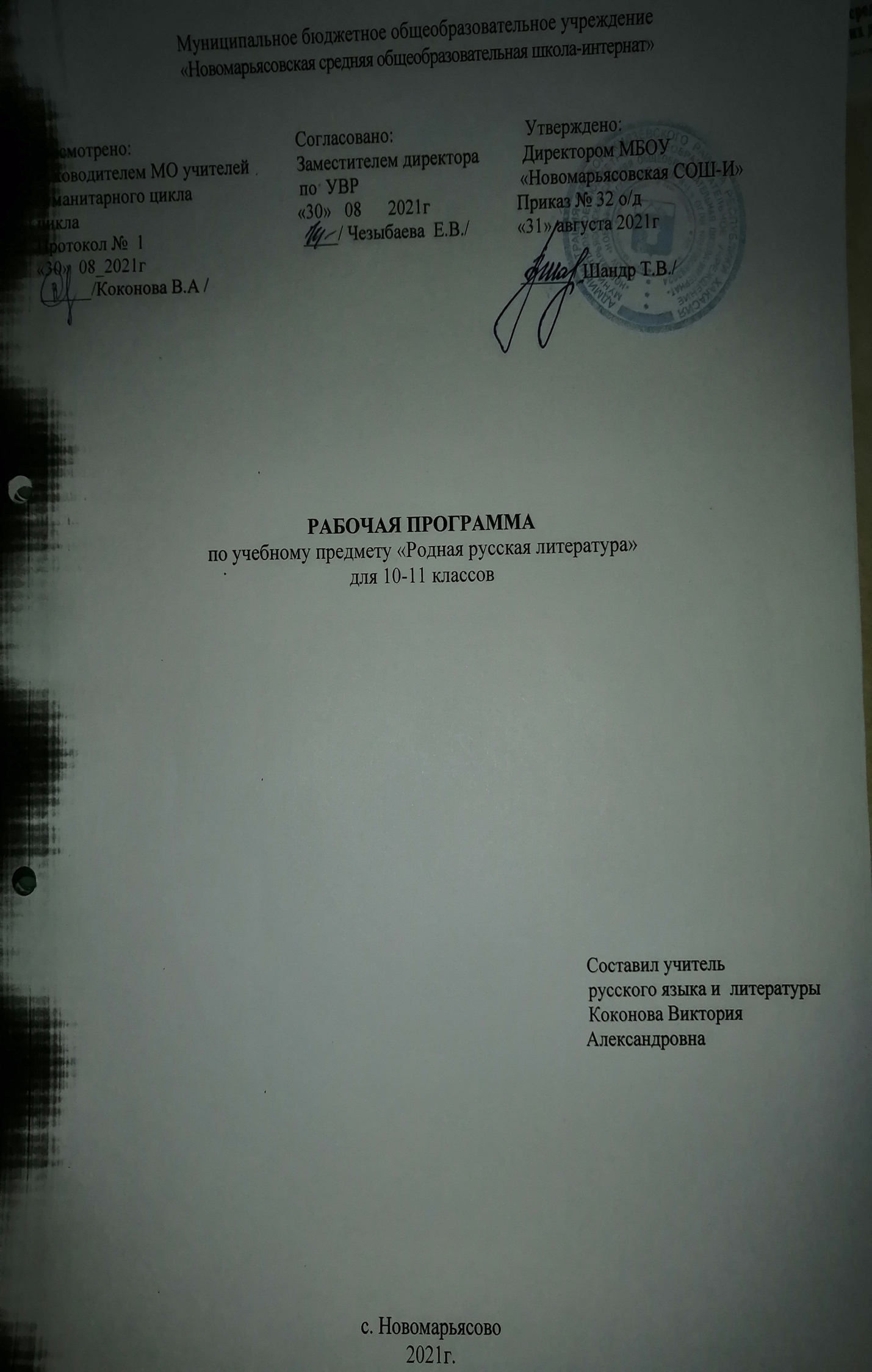 Пояснительная записка       Рабочая программа по учебному предмету «Русская родная литература» разрабатывается в соответствии с требованиями Содержание программы направлено на сопровождении и поддержку основного курса литературы и направлено на достижение результатов освоения основной образовательной программы основного общего образования по литературе, заданных федеральным государственным образовательным стандартом.     Целями изучения литературы в основной школе являются:воспитание духовно развитой личности, готовой к самопознанию и самосовершенствованию, способной к созидательной деятельности в современном мире;  формирование гуманистического мировоззрения, национального самосознания, гражданской позиции, чувства патриотизма, любви и уважения к литературе и ценностям отечественной культуры;развитие представлений о специфике литературы в ряду других искусств; культуры читательского восприятия художественного текста, понимания авторской позиции, исторической и эстетической обусловленности литературного процесса; образного и аналитического мышления, эстетических и творческих способностей учащихся, читательских интересов, художественного вкуса; устной и письменной речи учащихся;развитие представлений о специфике литературы родного края, овладение навыками чтения текстов сибирских писателей, выявление в произведениях конкретно-исторического и общечеловеческого содержания,освоение текстов художественных произведений в единстве содержания и формы, основных историко-литературных сведений и теоретико-литературных понятий; формирование общего представления об историко-литературном процессе;овладение умениями грамотного использования русского литературного языка при создании собственных устных и письменных высказываний.Общая характеристика учебного предметаРоль курса родной русской литературыКак часть образовательной области «Родной русский язык и родная русская литература» учебный предмет «Родная русская литература» тесно связан с предметом «Родной русский язык». Русская литература является одним из основных источников обогащения речи учащихся, формирования их речевой культуры и коммуникативных навыков. Изучение языка художественных произведений способствует пониманию учащимися эстетической функции слова, овладению ими стилистически окрашенной русской речью.ФГОС ООО признает приоритетной духовно-нравственную ценность литературы для школьника – будущего гражданина своей страны, любящего свой народ и уважающего его традиции, язык и культуру.       Изучение родной русской литературы играет ведущую роль в процессах воспитания личности, развития ее нравственных качеств и творческих способностей, в сохранении и развитии национальных традиций и исторической преемственности поколений.       Родная литература как культурный символ России, высшая форма существования российской духовности и языка в качестве школьного предмета посредством воздействия на эстетические чувства воспитывает в человеке патриотизм, чувства исторической памяти, принадлежности к культуре, народу и всему человечеству.Содержание программы каждого класса включает в себя произведения (или фрагменты из произведений) родной литературы, помогающие школьнику осмыслить её непреходящую историко-культурную и нравственно-ценностную роль.       Критерии отбора художественных произведений для изучения: высокая художественная ценность, гуманистическая направленность, позитивное влияние на личность ученика, соответствие задачам его развития и возрастным особенностям, культурно-исторические традиции.       Расширение круга чтения, повышение качества чтения, уровня восприятия и глубины проникновения в художественный текст становится важным средством для поддержания этой основы на всех этапах изучения родной литературы в школе. Чтобы чтение стало интересным, продуманным, воздействующим на ум и душу ученика, необходимо развивать эмоциональное восприятие обучающихся, научить их грамотному анализу прочитанного художественного произведения, развить потребность в чтении; в книге. Понимать прочитанное как можно глубже - вот что должно стать устремлением каждого ученика. Это устремление зависит от степени эстетического, историко-культурного, духовного развития школьника. Отсюда возникает необходимость активизировать художественно-эстетические потребности детей, развивать их литературный вкус и подготовить к самостоятельному эстетическому восприятию и анализу художественного произведения.        Курс «Родная литература (русская литература)» строится с опорой на текстуальное изучение русских художественных произведений, решает задачи формирования читательских умений, развития культуры устной и письменной речи. При прохождении программы возможны риски: актированные дни(низкий температурный режим, карантин, больничный лист, курсовая переподготовка, семинары, В случае болезни учителя, курсовой переподготовки, поездках на семинар, уроки согласно рабочей программы будет проводить другой учитель соответствующего профиля. Возможен вариант переноса тем уроков во внеурочное время(факультативы, консультации, предметные недели).В случае карантина, актированных дней возможно внесение изменений в график годового календарного учебного года по продлению учебного года, либо перенос каникулярных периодов в другое время.Планируемые результаты освоения учебного предмета «Родная русская литература»Реализация программы способствует достижению личностных результатов:1) российская гражданская идентичность, патриотизм, уважение к своему народу, чувства ответственности перед Родиной, гордости за свой край, свою Родину, уважение государственных символов (герб, флаг, гимн);2) гражданская позиция как активного и ответственного члена российского общества, осознающего свои конституционные права и обязанности, уважающего закон и правопорядок, обладающего чувством собственного достоинства, осознанно принимающего традиционные национальные и общечеловеческие гуманистические и демократические ценности;3) готовность к служению Отечеству, его защите;4) сформированность основ саморазвития и самовоспитания в соответствии с общечеловеческими ценностями и идеалами гражданского общества; готовность и способность к самостоятельной, творческой и ответственной деятельности;5) навыки сотрудничества со сверстниками, детьми младшего возраста, взрослыми в образовательной, общественно полезной, учебно-исследовательской, проектной и других видах деятельности;8) нравственное сознание и поведение на основе усвоения общечеловеческих ценностей;9) эстетическое отношение к миру, включая эстетику быта, научного и технического творчества, спорта, общественных отношений;10) ответственное отношение к созданию семьи на основе осознанного принятия ценностей семейной жизни;11) осознание ценности литературы как ядра национальной культуры, объединяющего эпохи и поколения в «русский мир».Реализация программы нацелена на достижение метапредметных результатов: Выпускник научится:самостоятельно определять цели своего обучения, ставить и формулировать для себя новые задачи в учебе и познавательной деятельности, развивать мотивы и интересы своей познавательной деятельности; самостоятельно планировать пути достижения целей, в том числе альтернативные, осознанно выбирать наиболее эффективные способы решения учебных и познавательных задач; соотносить свои действия с планируемыми результатами, осуществлять контроль своей деятельности в процессе достижения результата, определять способы действий в рамках предложенных условий и требований, корректировать свои действия в соответствии с изменяющейся ситуацией; оценивать правильность выполнения учебной задачи, собственные возможности её решения; владеть основами самоконтроля, самооценки;определять понятия, создавать обобщения, устанавливать аналогии;организовывать учебное сотрудничество и совместную деятельность с учителем и сверстниками;осознанно использовать речевые средства в соответствии с задачей коммуникации, для выражения своих чувств, мыслей и потребностей;выбирать путь анализа произведения, адекватный жанрово-родовой природе художественного текста;дифференцировать элементы поэтики художественного текста, видеть их художественную и смысловую функцию;сопоставлять «чужие» тексты интерпретирующего характера, аргументированно оценивать их;- оценивать интерпретацию художественного текста, созданную средствами других искусств;- создавать собственную интерпретацию изученного текста средствами других искусств;понимать ценность жизни во всех еѐ проявлениях и необходимости ответственного, бережного отношения к ней;оценивать собственную учебную деятельность: свои достижения, самостоятельность, инициативу, ответственность, причины неудач;определять гуманистические, демократические и традиционные ценности русского народа;определять необходимость ответственности и долга перед Родиной;осознавать значение семьи в жизни человека и общества, принимать ценности семейной жизни, уважительно и заботливо относиться к ленам своей семьи;основам прогнозирования;отображать в речи содержание совершаемых действий в форме громкой социализированной и внутренней речи.проводить аналогии между изучаемым материалом и собственным опытом; использовать знаково-символические средства, в т.ч. схемы (включая концептуальные) для решения учебных задач.Выпускник получит возможность научиться:произвольно и осознанно владеть общими приемами решения учебных задач.Предметные результаты изучения учебного предмета "Родная русская литература"Выпускник на базовом уровне научится:- демонстрировать знание основных произведений отечественной литературы, приводя примеры двух или более текстов, затрагивающих общие темы или проблемы;-        в устной и письменной форме   обосновывать выбор художественного произведения для анализа, приводя в качестве аргумента как тему (темы) произведения, так и его проблематику (скрытые в нем смыслы и подтексты);-        в устной форме, а также в письменной форме  использовать для раскрытия тезисов своего высказывания указание на соответствующие фрагменты произведения, носящие проблемный характер и требующие анализа;-        в устной и письменной форме   давать объективное изложение текста, характеризуя произведение, выделять две (или более) основные темы или идеи произведения, показывать их развитие в ходе сюжета, их взаимодействие и взаимовлияние, в итоге раскрывая сложность созданного художественного мира произведения;-    обобщать и анализировать свой читательский опыт, анализировать жанрово-родовой выбор автора; раскрывать особенности развития и связей элементов художественного мира произведения, место и время действия; способы изображения действия и его развития, способы введения персонажей и средства раскрытия и/или развития их характеров;-   определять контекстуальное значение слов и фраз, используемых в художественном произведении (включая переносные и коннотативные значения), оценивать их художественную выразительность с точки зрения новизны, эмоциональной и смысловой наполненности, эстетической значимости.-   анализировать авторский выбор определенных композиционных решений в произведении, раскрывая, как взаиморасположение и взаимосвязь его частей определяет структуру произведения и обусловливает его эстетическое воздействие на читателя (например, выбор зачина и концовки произведения, открытого или закрытого финала, противопоставлений в системе образовперсонажей и пр.);-   анализировать произведения или их фрагменты, в которых для осмысления точки зрения автора и/или героев требуется отличать, что прямо заявлено в тексте, от того, что действительно подразумевается (например, сатира, сарказм, ирония или гипербола);-        осуществлять следующую продуктивную деятельность:-   давать развернутые ответы на вопросы об изучаемом на уроке произведении или создавать небольшие рецензии на самостоятельно прочитанные произведения, демонстрируя целостное восприятие художественного мира произведения на разных его уровнях в их единстве и взаимосвязи и понимание принадлежности произведения к литературному направлению (течению) и культурно-исторической эпохе (периоду);-   давать историко-культурный комментарий к тексту произведения (в том числе и с использованием ресурсов музея, специализированной библиотеки, интернет-ресурсов и т. д.).Выпускник на базовом уровне получит возможность научиться:-        анализировать художественное произведение в сочетании воплощения в нем объективных законов литературного развития и субъективных черт авторской индивидуальности;-       анализировать художественное произведение во взаимосвязи литературы с другими областями гуманитарного знания (философией, историей, психологией и др.);-        анализировать одну из интерпретаций эпического, драматического или лирического произведений (например, кино- или театральную постановку; запись художественного чтения; серию иллюстраций к произведению), оценивая то, как интерпретируется исходный текст;—       узнать об историко-культурном подходе в литературоведении;—       узнать об историко-литературном процессе XIX и XX веков;—       узнать о соотношении и взаимосвязях литературы с историческим периодом, эпохой;—        анализировать произведения современной литературы;—       рассматривать книгу как нравственный ориентир;—        свободно и целенаправленно использовать конкретные понятия теории литературы, предусмотренные программой, и их соотношение: роды литературы (эпос, лирика и драма), жанры всех трех родов, литературные направления и проч.                                      Содержание учебного предмета «Литература»10 классПроблемно-тематические блокиЛичность (человек перед судом своей совести, человек-мыслитель и человек-деятель, я и другой, индивидуальность и «человек толпы», становление личности: детство, отрочество, первая любовь; судьба человека; конфликт долга и чести; личность и мир, личность и Высшие начала).Даль Владимир Иванович (1801-1872) «Толковый словарь живого великорусского языка», сказки.Ф.М. ДостоевскийРоман «Идиот» (обзор). Судьба и облик главного героя романа – князя Мышкина.Личность и семья (место человека в семье и обществе, семейные и родственные отношения; мужчина, женщина, ребенок, старик в семье; любовь и доверие в жизни человека, их ценность; поколения, традиции, культура повседневности).А.В. Сухово-Кобылин «Свадьба Кречинского» Л.Н. Толстой«Смерть Ивана Ильича», «Отец Сергий»А.П. Чехов Рассказы «Душечка», «Дама с собачкой». Пьеса «Три сестры»Личность – общество – государство (влияние социальной среды на личность человека; человек и государственная система; гражданственность и патриотизм; интересы личности, интересы большинства/меньшинства и интересы государства; законы морали и государственные законы; жизнь и идеология).Д.В. ГригоровичРассказ «Гуттаперчевый мальчик»  Аксаков Константин Сергеевич, поэзия, публицистикаГерцен Александр Иванович (1812-1870) «Кто виноват?»Личность – природа – цивилизация (человек и природа; проблемы освоения и покорения природы; проблемы болезни и смерти; комфорт и духовность; современная цивилизация, ее проблемы и вызовы).Глинка Федор Николаевич (1876-1880) поэмы «Карелия» и «Таинственная капля».«Духовные стихотворения». В.М. ГаршинРассказ «Красный цветок»Личность – история – современность (время природное и историческое; роль личности в истории; вечное и исторически обусловленное в жизни человека и в культуре; свобода человека в условиях абсолютной несвободы; человек в прошлом, в настоящем и в проектах будущего).Г.И. УспенскийЭссе «Выпрямила»11 класс Проблемно-тематические блокиЛичность (человек перед судом своей совести, человек-мыслитель и человек-деятель, я и другой, индивидуальность и «человек толпы», становление личности: детство, отрочество, первая любовь; судьба человека; конфликт долга и чести; личность и мир, личность и Высшие начала).В.Я. Брюсов  Стихотворения: «Ассаргадон», «Грядущие гунны», «Есть что-то позорное в мощи природы...»,  «Неколебимой истине...», «Каменщик»,   «Творчество», «Родной язык». «Юному поэту», «Я»Г.Н. Щербакова Повесть «Вам и не снилось»Б.А. АхмадулинаЛ.Н. МартыновЮ.П. КазаковРассказ «Во сне ты горько плакал»Личность и семья (место человека в семье и обществе, семейные и родственные отношения; мужчина, женщина, ребенок, старик в семье; любовь и доверие в жизни человека, их ценность; поколения, традиции, культура повседневности).Е.И. НосовПовесть «Усвятскиешлемоносцы»Ю.В. ТрифоновПовесть «Обмен»А.Н. Арбузов Пьеса «Жестокие игры»Личность – общество – государство (влияние социальной среды на личность человека; человек и государственная система; гражданственность и патриотизм; интересы личности, интересы большинства/меньшинства и интересы государства; законы морали и государственные законы; жизнь и идеология).А.А. Фадеев  Романы  «Молодая гвардия»Э.ВеркинПовесть «Облачный полк»В.С. МаканинРассказ «Кавказский пленный»З. ПрилепинРоман «Санькя»Личность – природа – цивилизация (человек и природа; проблемы освоения и покорения природы; проблемы болезни и смерти; комфорт и духовность; современная цивилизация, ее проблемы и вызовы).Н.А. ЗаболоцкийСтихотворения: «В жилищах наших», «Вчера, о смерти размышляя…», «Где-то в поле, возле Магадана…», «Движение», «Ивановы», «Лицо коня», «Метаморфозы».  «Новый Быт»,  «Рыбная лавка»,  «Искусство», «Я не ищу гармонии в природе…»Н.М. РубцовСтихотворения: «В горнице», «Видения на холме», «Звезда полей», «Зимняя песня», «Привет, Россия, родина моя!..», «Тихая моя родина!», «Русский огонек», «Стихи»Л.С. Петрушевская «Новыеробинзоны»Личность – история – современность (время природное и историческое; роль личности в истории; вечное и исторически обусловленное в жизни человека и в культуре; свобода человека в условиях абсолютной несвободы; человек в прошлом, в настоящем и в проектах будущего).Ю.О. ДомбровскийРоман «Факультет ненужных вещей»В.Ф. Тендряков Рассказы: «Пара гнедых», «Хлеб для собаки»РАЗДЕЛ 3. ТЕМАТИЧЕСКОЕ ПЛАНИРОВАНИЕ С УКАЗАНИЕМ КОЛИЧЕСТВА ЧАСОВ, ОТВОДИМЫХ НА ОСВОЕНИЕ КАЖДОЙ ТЕМЫ10 классТЕМАТИЧЕСКОЕ ПЛАНИРОВАНИЕ для 11 класса С УКАЗАНИЕМ КОЛИЧЕСТВА ЧАСОВ, ОТВОДИМЫХ НА ОСВОЕНИЕ КАЖДОЙ ТЕМЫКалендарно-тематическое планирование по родной русской литературедля 10 класса17 часовКалендарно-тематическое планирование по родной русской литературедля 11 класса17 часов№Тема разделаКоличество часов1Личность42Личность и семья53Личность – общество – государство34Личность – природа – цивилизация25Личность – история – современность№Тема разделаКоличество часов1Личность32Личность и семья33Личность – общество – государство44Личность – природа – цивилизация35Личность – история – современность3Резерв1Номер урокаДатапланДата фактТема раздела учебного курсаТема урока101.09ЛичностьДаль Владимир Иванович «Толковый словарь живого великорусского языка»: человек-мыслитель и человек-деятель208.09Нравственная основа сказок В.И. Даля315.09Ф.М. Достоевский «Идиот» (обзор): человек перед судом своей совести, , я и другой, индивидуальность и «человек толпы»422.09Судьба человека; конфликт долга и чести: образ князя Мышкина.529.09Личность и семьяОсобенности драматургии А.В. Сухово-Кобылина. Трилогия «Свадьба Керчинского»: семейные и родственные отношения в комедии606.10Место человека в семье и обществе:Л.Н. Толстой «Смерть Ивана Ильича»713.10Истинные и ложные ценности в повести Л.Н. Толстого «Отец Сергий»820.10Мужчина и женщина, любовь и доверие в жизни человека в прозе А.П. Чехова927.10А.П. Чехов  «Три сестры»: поколения, традиции, культура повседневности1010.11Личность – общество – государствоД.В. Григорович рассказ «Гуттаперчевый мальчик»:влияние социальной среды на личность человека1117.11Человек и государственная система; гражданственность и патриотизм в публицистике К.С. Аксакова1224.11Интересы личности, интересы большинства/меньшинства и интересы государства в романе А.Герцена «Кто виноват?»1301.12Художественные особенности прозы А.Герцена1408.12Личность – природа – цивилизацияЧеловек и природа; проблемы освоения и покорения природы в поэзии Ф.Н. Глинки. «Духовные стихотворения».1515.12Поэтика рассказов В.М. Гаршина: цивилизация, ее проблемы и вызовы1622.12Личность – история – современность Особенности творчества Г.И. Успенского. Эссе «Выпрямила», рассказ «Пятница»1712.01Семинар «Основные проблемы и темы художественной и публицистической литературы 19 века»Номер урокаДатаДатаТема раздела учебного курсаТема урокаНомер урокапланфактТема раздела учебного курсаТема урока119.01ЛичностьЧеловек-мыслитель и человек-деятель в поэзии В. Брюсова(Стихотворения: «Ассаргадон», «Грядущие гунны», «Есть что-то позорное в мощи природы...»,  «Неколебимой истине...», «Каменщик»,   «Творчество», «Родной язык». «Юному поэту», «Я»)Человек перед судом своей совести Г.Н. Щербаковой  «Вам и не снилось».226.01Судьба человека, становление личности конфликт долга и чести в поэзии Б.А. Ахмадулиной и Л.Н. Мартынова302.02Детство, отрочество, личность и мир в рассказе Ю.П. Казакова «Во сне ты горько плакал»409.02Личность и семьяСемейные и родственные отношения в повести Е.И.  Носова «Усвятские шлемоносцы»516.02Место человека в семье в повести Ю.В. Трифонова «Обмен»602.03Мужчина, женщина, ребенок в семье, любовь и доверие в жизни человека: пьеса А.Н. Арбузова «Жестокие игры»709.03Личность – общество – государствоА.А. Фадеев    «Молодая гвардия»:влияние социальной среды на личность человека816.03Гражданственность и патриотизм как национальные ценности в повести Э.Веркина«Облачный полк»923.03В.С. Маканин «Кавказский пленный»: человек и государственная система1006.04Законы морали и государственные законы; жизнь и идеология в романе З. Прилепина «Санька»1113.04Личность – природа – цивилизацияН.А. Заболоцкий: основные темы и проблемы лирики(Стихотворения:«В жилищах наших», «Вчера, о смерти размышляя…», «Где-то в поле, возле Магадана…», «Движение», «Ивановы», «Лицо коня», «Метаморфозы».«Новый Быт»,  «Рыбная лавка»,  «Искусство», «Я не ищу гармонии в природе…»)1220.04Человек и природа; проблемы освоения и покорения природы в лирике Н.М. Рубцова (Стихотворения:«В горнице», «Видения на холме», «Звезда полей», «Зимняя песня», «Привет, Россия, родина моя!..», «Тихая моя родина!», «Русский огонек», «Стихи»)1327.04Комфорт и духовность; современная цивилизация, ее проблемы и вызовы в рассказе Л.С. Петрушевской «Новые робинзоны»1404.05Личность – история – современностьРоль личности в истории, свобода человека в условиях абсолютной несвободы в романе Ю.О. Домбровского«Факультет ненужных вещей»1511.05Историческое время в рассказе В.Ф. Тендрякова  «Пара гнедых»1618.05Вечное и исторически обусловленное в жизни человека и в культуре: В.Ф Тендряков  «Хлеб для собаки»1725.05Резерв 